附件2视频作品标题页格式说明标题页正上方为活动名称：庆祝建党百年•网络精品汇展（已设定好，请不要更改。方正公文小标宋 22 正红色 居中）作品标题居中：××××（方正大标宋简体 48 正红色 居中 ）。标题页下方：报送单位全称（方正大标宋简体 14 黑色 居中）。标题页背景使用提供模板，放于视频片前面，停留时间：3秒。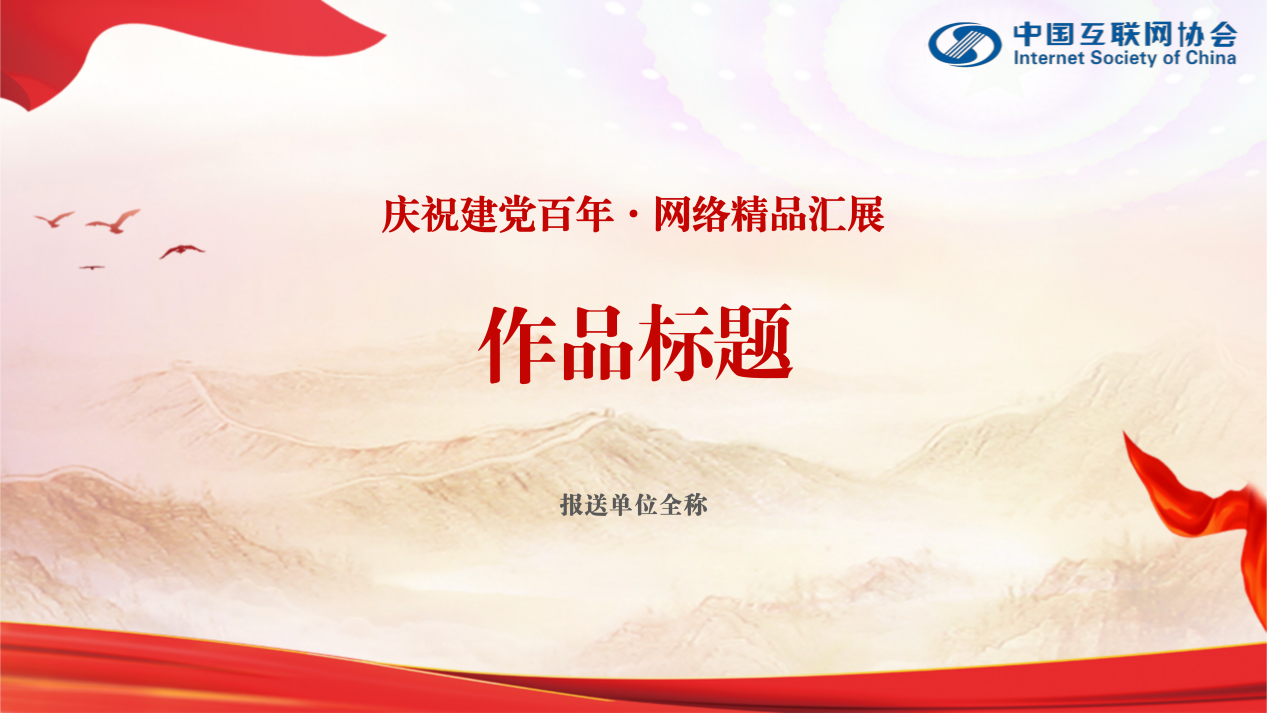 